СУБЪЕКТ-СУБЪЕКТНЫЙ ПОДХОД В ОРГАНИЗАЦИИ ОБУЧЕНИЯ УЧАЩИХСЯАннотация. Студент является не только объектом обучения, на которого воздействуют и которому предъявляются определенные требования или предложения, но и субъектом процесса обучения. А это дает возможность преобразования человека не только в познавательной, профессиональной, эмоционально-волевой, но и в личностной сфере.Ключевые слова: субъект-субъектный подход, субъект-субъектные отношения, педагогическое взаимодействие, учебно-воспитательный процесс, система «педагог-воспитанник», взаимодействие педагога и учащихся, общение, деятельность, взаимоотношение, становление личности, педагогическое мастерство, методы преподавания.Сегодня «субъектность» – широко обсуждаемый в психологии и интенсивно разрабатываемый концепт [4].Опираясь на воззрения философов, субъектный подход можно определить как методологическую ориентацию в педагогической деятельности. Он представляет собой комплексное образование, состоящее из понятий, принципов и способов педагогических действий. Субъект-субъектный подход позволяет более целенаправленно и эффективно моделировать и строить конкретные учебные занятия с учетом индивидуальности каждого учащегося.Господствующая форма обучения основывается на субъект-субъектных отношениях, предполагающих равноправное взаимодействие педагога и учащихся в процессе достижения образовательных целей.Субъект-субъектные отношения построены таким образом, что каждый из участников учебно-воспитательного процесса воспринимается как неповторимая индивидуальность, которой свойственны свои интересы, жизненные цели, собственная система жизненных ориентиров.В настоящее время система «педагог-воспитанник» рассматривается как постоянно развивающаяся духовная общность, где педагог не только создает оптимальные условия для развития оптимальных возможностей каждого учащегося, способен его заинтересовать, увлечь, но и сам открыт новому опыту, новому знанию, постоянно развивается и получает удовольствие от взаимодействия с учащимися, приобщается к их ценностям.Важность изучения субъект-субъектных отношений обусловлена тем, что в них осуществляется взаимодействие, взаимовлияние всех сторон образовательного процесса. Только на основе их всестороннего изучения и анализа педагог может корректировать свои действия. В научных работах выделяются различные характерные черты. Так в некоторых из них субъект-субъектные отношения раскрываются как взаимодействие, и это приводит к определенным изменениям во взглядах, ценностных ориентиров каждого из участников процесса [1, с. 30-31]. Сущностью педагогического взаимодействия является прямое или косвенное воздействие субъектов этого процесса друг на друга, порождающее их взаимную связь [6]. То есть учащийся является не только объектом обучения, на которого воздействуют и которому предъявляются определенные требования или предложения, но и субъектом процесса обучения. А это и дает возможность преобразования человека не только в познавательной, профессиональной, эмоционально-волевой, но и в личностной сфере.В учебно-воспитательном процессе целью учителя является не только обучение, но и всестороннее развитие личности гражданина, имеющего активную жизненную позицию. Исходя из того, что, прежде всего взаимоотношение есть взаимодействие, можно направить учебно-воспитательный процесс так, чтобы из ученика вырастить не только грамотного человека, но и настоящего гражданина.Основные элементы системы «педагог-воспитанник» – это общение, деятельность, взаимоотношения. В процессе обучения общение играет важнейшую роль. Ведь именно через общение учащийся получает теоретические знания. Через общение формируется мировоззрение учащегося и изменяется у педагога. Общение позволяет передавать не только информацию, но и эмоции. Своим внешним видом, движениями, мимикой мы передаем информацию, которую собеседник считывает и составляет представление о нас. Например, педагог вошел в кабинет подтянутый, со строгим выражением лица, с пронзительным и холодным взглядом. Посмотрев на него, учащийся понимает, что на откровенность с таким человеком вряд ли можно пойти.Деятельность в процессе обучения играет огромную роль. Ведь именно делание что-либо совместно с педагогом оставляет большой след в памяти у учащегося. Все теоретические знания ученик переводит в практические умения, в результате чего учащийся овладевает умением контактировать с людьми в процессе деятельности, решает все проблемы рациональным путем, а не с помощью драк.Взаимоотношения между педагогом и воспитанником также играют немаловажную роль. Ведь с помощью отношений учащийся пытается создавать мир вокруг себя. От опыта положительных отношений зависит, сможет ли воспитанник в жизни создавать нормальные отношения или будет мучиться.Двухуровневая модель общения в системе «педагог-воспитанник» предполагает то, что учитель понимает, что урок – это не односторонний процесс передачи информации от субъекта к объекту, а процесс совместной деятельности, в которой все участники процесса в равноценной, равнонеобходимой, равноактивной позиции [1, с. 36].Субъект-субъектный подход в обучении позволяет решать следующие образовательные задачи: повышение мотивации к обучению; активизация процесса обучения; активизация мышления; выстраивание субъект-субъектных отношений в системе «человек-природа»; разрушение барьеров между педагогом и воспитанником; установление диалогических отношений; содействие проявлению личностных качеств, творческих способностей, стремлению к сотрудничеству и социальной активности.Основными параметрами совместной деятельности педагога и воспитанника являются взаимоотношение, поддержка, доверие. Гуманные отношения учителя и ученика выходят на первый план. Сущностью гуманизации образования является признание личности учащегося как высшей социальной ценности.Учащийся должен научиться учиться сам, а педагог – осуществлять мотивационное управление его учением, т.е. мотивировать, организовывать, координировать, консультировать, контролировать. Должно идти развитие мотивационной сферы, интеллекта, самостоятельности, коллективизма, склонностей, умений осуществлять самоуправление учебно-познавательной деятельностью. Это дает возможность учащемуся осознавать себя в деятельности, самому определять уровень усвоения знаний, видеть пробелы в своих знаниях и умениях.Ученики, студенты, будущие молодые специалисты, должны научиться самостоятельно усваивать постоянно обновляющуюся информацию. И поэтому на первое место выходит развитие внимания, памяти, мышления. Например, оперативное мышление, когда путь решения практических задач осуществляется на основе моделирования объектов трудовой деятельности, в результате чего в данной ситуации формируется модель предполагаемой совокупности действий (план операций), обеспечивающая достижение поставленной цели. Следовательно, оперативное мышление включает в себя задачу выявления проблемной ситуации и комплекс ее мысленных и практических преобразований.Каждый вид работы предполагает творчество, интеллектуальную активность учащихся, которые позволяют созидать и создавать новые средства, ставить новые цели. В результате происходит интеграция личности учащегося и учебно-познавательной деятельности.Необходимо использовать такие методы, которые не только формируют у учащихся интерес к предмету, но и вырабатывают чувство долга и ответственности.Учащиеся в процессе обучения должны подойти к мысли, что формирование качеств внимания, памяти, мышления позволят им самостоятельно усвоить постоянно обновляющуюся информацию, развить такие способности и навыки, которые, сохранившись и после завершения обучения, обеспечат возможность не отставать от ускоряющего научно-технического прогресса. А развитие таких черт характера, как целеустремленность, ответственность, упорство, активность, помогут стать достойным членом общества.Такие мысли только внушить нельзя. Если равнодушный, безответственный педагог даже весьма грамотно будет излагать существо нравственных норм и моральных критериев, беседовать о добросовестном отношении к труду, он может породить у учащихся скептицизм, утрату веры в значение высоких слов и способствовать их общественной активности.Если с учебой постоянно связывать скуку, неудобство и принуждение, то неудивительно, что никто не захочет этим заниматься без жесткой необходимости. А между тем учеба в любом возрасте может и должна сочетаться с удовольствием [3].Таким образом, развитие ученика, студента как личности, как субъекта деятельности – важнейшая задача любой образовательной системы и может рассматриваться в качестве ее системообразующего компонента [2]. Каждый метод обучения должен иметь не только обучающее, но и стимулирующее мотивационное воздействие. Тогда будет развитие интеллекта, эмоциональной сферы, уверенности в себе, позитивного отношения к миру, самостоятельности и др.Литература:Волкова А.А. Субъект-субъектные взаимоотношения учителя и ученика как одно из необходимых условий реализации личностно-ориентированного подхода в обучении / А.А. Волкова // Амурский научный вестник, 2011. – С. 30-31Бордовская Н.В., Педагогика / Н.В. Бордовская, А.А. Реан. – СПб: Питер, 2004.  304 с.Грановская Р.М. Элементы практической психологии. 5 изд., испр. и доп. – СПб: Речь, 2003. – 672 с.Личность и бытие: субъектный подход: материалы второй Всерос. науч.-практ. конф. Кн. 3 / под ред. З.И. Рябикиной, В.В. Знакова. Краснодар, 2004. – 314 с.Соколов Е.Д. Реализация субъект-субъектного подхода при содействии самореализации студентов в учебном процессе / Е.Д. Соколов // Журнал психология и педагогика: методика и проблемы практического применения, 2010. –  № 12-1. – С.164-169.Смирнов С.А. Педагогика: теории, системы, технологии: учебник для студ. высш. и сред. учеб. заведений [С.А. Смирнов, И.Б. Котова, Е.Н. Шиянов и др.]; под ред. С.А. Смирнова. – 8 изд., стер. – М.: Издательский центр «Академия», 2008. – 512 с.Столяренко Л.Д. Основы психологии: учебное пособие, изд. 18. – Ростов н/Д: Феникс. 2007. – 672 с.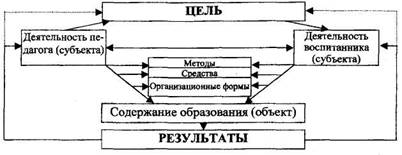 